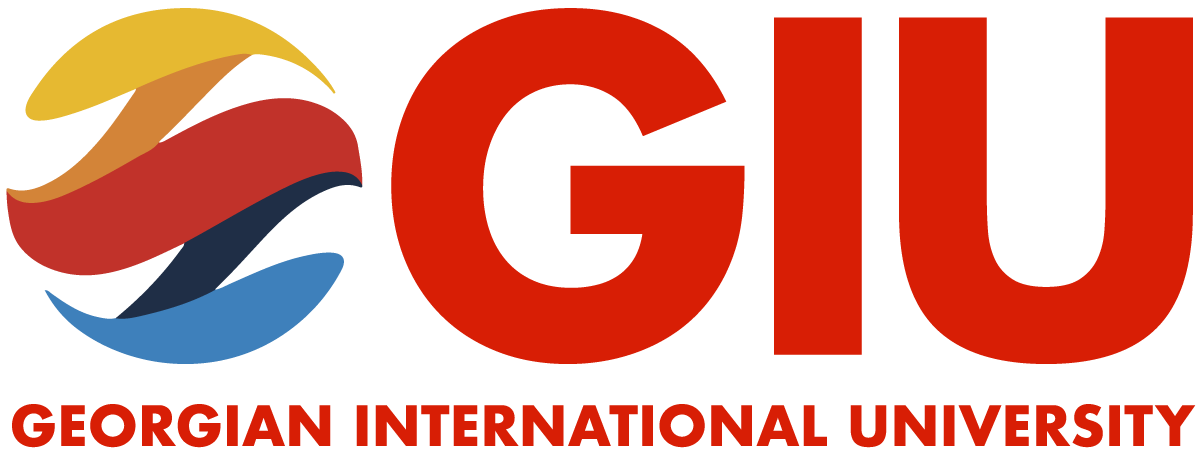 საქართველოს საერთაშორისო უნივერსიტეტიჩინეთის საერთაშორისო განათლების ჯგუფისარტყლისა და გზის კვლევითი ინსტიტუტიაბრეშუმის გზის საერთაშორისო სიმპოზიუმიორგანიზატორი “საქართველოს საერთაშორისო უნივერსიტეტი”კონფერენციის თარიღი: 25.11.2023  კონფერენციის დრო: 11 სთ.   კონფერენციის ჩატარების ადგილი: სამღერეთის ქუჩა 5, თბილისი 0101, საქართველო  ვებგვერდი: giu.edu.geმოგესალმებით საქართველოს საერთაშორისო უნივერსიტეტიდან! 	ძვირფასო კოლეგებო, მკვლევრებო და მეცნიერებო, მოხარული ვართ, მოგიწვიოთ აბრეშუმის გზის საერთაშორისო სიმპოზიუმზე, რომელიც ორგანიზებულია საქართველოს საერთაშორისო უნივერსიტეტის მიერ ჩინეთის საერთაშორისო საგანმანათლებლო ორგანიზაციასთან თანამშრომლობით.ეს სიმპოზიუმი ემსახურება იდეების გაცვლას, კვლევის შედეგებისა და სამეცნიერო დისკუსიების პლატფორმას ისტორიულ აბრეშუმის გზასთან დაკავშირებულ თემების მრავალფეროვან სპექტრს, მის გავლენას თანამედროვე საზოგადოებასა და მნიშვნელობაზე ბიზნესის, კულტურისა და საერთაშორისო ურთიერთობების სფეროებში.  სიმპოზიუმის მიზნები და ამოცანები: აბრეშუმის გზის საერთაშორისო სიმპოზიუმის, მთავარი მიზანია მეცნიერებს, მკლევრებსა და პრაქტიკოსებს შორის მთელი მსოფლიოდან ინტერდისციპლინური დიალოგისა და თანამშრომლობის ხელშეწყობა.განსაკუთრებული ყურადღება აქცენტირებულია ჩინეთსა და მის როლზე ისტორიულ და თანამედროვე კონტექსტში. აქედან გამომდინარე, კონფერენციის მიზანია ხელი შეუწყოს მისი მემკვიდრეობისა და აქტუალობის უფრო ღრმა გაგებას დღევანდელ გლობალიზებულ სამყაროში.უახლესი კვლევები: უზრუნველყოს პლატფორმა მეცნიერებისა და მკვლევრებისთვის, რათა წარმოადგინონ თავიანთი უახლესი კვლევები ისეთ თემებზე, როგორიცაა ბიზნესის ადმინისტრირება, ტურიზმი, სამართალი, ჟურნალისტიკა, ფსიქოლოგია, სინოლოგია და ფილოლოგია, რაც ხელს შეუწყობს ცოდნის ზრდას ამ სფეროებში.ქსელის გაძლიერება: სხვადასხვა სფეროს პროფესიონალებს შორის ურთიერთკავშირებისა და თანამშრომლობის მხარდაჭერა, რამაც შეიძლება შექმნას ინოვაციური იდეები, პროექტები და გადაწეტილებები პრაქტიკული აპლიკაციებით.  თანამშრომლობა: ინსტიტუციებსა და მკვლევრებს შორის ტრანსსასაზღვრო თანამშრომლობის სტიმულირება ჩინეთსა და მის საერთაშორისო პარტნიორებზე ფოკუსირებით, რაც ხელს უწყობს საერთაშორისო კვლევის ინიციატივების პოპულარიზაციას.მულტილინგვიზმის მხარდაჭერა: როგორც ენობრივი მრავალფეროვნებისადმი ჩვენი ერთგულების დასტური, კონფერენცია მიესალმება პრეზენტაციებს სხვადასხვა ენებზე, მათ შორის ქართულ, ინგლისურ და ჩინურ ენაზე, რაც ასახავს ჩვენს ერთგულებას კულტურათაშორისი კომუნიკაციის ხელშეწყობისთვის.სიმპოზიუმის მიმარულებები: სიმპოზიუმზე ჩატარდება პარალელური სესიები, რომელიც მოიცავს მიმართულებების ფართო სპექტრს: აბრეშუმის გზის ისტორიული და კულტურული პერსპექტივები, აბრეშუმის გზის ეკონომიკური და ბიზნესის სავაჭრო მარშრუტებზე, თანამედროვე დიპლომატია, სამართალი და საერთაშორისო ურთიერთობები აბრეშუმის გზაზე;  აბრეშუმის გზის ენების ლინგვისტური და ფილოლოგიური კვლევები, ტურიზმი და კულტურული გაცვლები, კულტურათაშორისი ურთიერთქმედებები მედიისა და ჟურნალისტიკის სფეროში, ფსიქოლოგიური და სოციალური ზემოქმედება აბრეშუმის გზაზე.        	 გიწვევთ მონაწილეობა მიიღოთ თქვენი კვლევითი ნაშრომების, თემატური კვლევების შესწავლისა და საპრეზენტაციო წინადადებების წარდგენით.  გვჯერა, რომ თქვენი წვლილი გაამდიდრებს კონფერენციას და ხელს შეუწყობს მის წარმატებას.წარდგენის ინსტრუქციებისა და სხვა დეტალებისთვის გთხოვთ ეწვიოთ ჩვენი კონფერენციის ვებგვერდს:  giu.edu.ge.  რეგისტრაციის ბოლო ვადა: 25.10.2023შეტყობინება მიღების შესახებ: 05.11.2023კონფერენციის ჩატარების თარიღი: 25.11.2023კონფერენციის ენები: ქართული, ინგლისური და ჩინურიკონფერენციის ფორმათი: ჰიბრიდული თითოეული ნაშრომი გაივლის რეცენზირებას. რეცენზირების პროცესი ანონიმურია. სიმპოზიუმში მონაწილეობის მსურველებმა აბსტრაქტი უნდა გამოაგზავნონ როგორც ქართულ, ისე ინგლისურ ენებზე.კონფერენციის პროგრამა გამოქვეყნდება კონფერენციის ვებგვერდზე.საორგანიზაციო კომიტეტი იტოვებს უფლებას აირჩიოს  აბსტრაქტები. სიმპოზიუმში მონაწილეობა უფასოა.       მოუთმენლად ველით თქვენს მონაწილეობას აბრეშუმის გზის საერთაშორისო სიმპოზიუმზე, შემოგვიერთდით საქართველოს საერთაშორისო უნივერსიტეტის მშვენიერ გარემოში, რადგანაც ვიწყებთ ცოდნის გაზიარების, კულტურათა შეფასებისა და აკადემიური ზრდის მოგზაურობას. გთხოვთ შეავსოთ ონლაინ ფორმა: https://docs.google.com/forms/d/1sP6xb-RTsxrmEtlFBVDpEllWVLvOjDlKbmZlrulgSC4/edit და გამოაგზავნოთ ასევე სარეგისტრაციო ფორმა და აბსტრაქტი (მიამაგრეთ აბსტრაქტები ცალკე ფაილად Word ფორმატში, დაასახელეთ ფაილი: გვარი_აბსტრაქტი) ელექტრონული ფოსტით: internationalconference@giu.edu.ge შეკითხვების არსებობის შემთხვევაში ან დამატებითი ინფორმაციის დასაზუსტებლად, გთხოვთ დაუკავშირდეთ ჩვენს საორგანიზაციო კომიტეტს საკონტაქტო ელფოსტაზე: internationalconference@giu.edu.ge  დამატებითი ინფორმაციისთვის გთხოვთ დაუკავშირდეთ: zoia.adamia@giu.edu.ge;  მობ. +995 599270746, პროფ. ზოია ადამია, საქართველოს საერთაშორისო უნივერსიტეტის კვლევის ხელშეწყობის ცენტრის ხელმძღვანელს.პატივისცემით, საორგანიზაციო კომიტეტი და სარედაქციო კოლეგიადანართი 1თეზისების გაფორმება:აბსტრაქტიაბსტრაქტი შესრულებული უნდა იყოს ქართულ და  ინგლისურ ენებზე, თეზისების აბსტრაქტის მოცულობა –  500 სიტყვამდე თითოეულ ენაზე; ქართული  - Sylfaen-ის შრიფტით, ინგლისური - Times New Roman-ის შრიფტით.  გვერდის ფორმატი: А 4, მინდვრები 25 მმ. Font Times New Roman Suge, ტიპი ზომა 11, სტრიქონების ინტერვალი – 1.0. სათაურის შრიფტის ზომა - 14, გამუქებული შრიფტით;ავტორის სახელი, გვარი 12 ზომის შრიფტით;აკადემიური ხარისხი, წოდება, ორგანიზაციის დასახელება, ელფოსტა, ქალაქი, ქვეყანა 12 ზომის ;ძირითადი ნაწილი 11 ზომის;3-5  საკვანძო სიტყვა ქართულ და ინგლისურ ენებზე 10 ზომისაბსტრაქტი უნდა შეიცავდეს შემდეგ ინფორმაციას:კვლევის მიზანი და აქტუალობა; კვლევის მეთოდი; ნაშრომის მეცნიერული სიახლე, ან პრაქტიკული მნიშვნელობა:ნიმუში:ავტორის სახელი, გვარი                                     აკადემიური ხარისხი, წოდებაორგანიზაციის დასახელება ელფოსტაქალაქი, ქვეყანააბსტრაქტის სათაური..........................ტექსტი..........................................................................................................................................................................................................................................................................................................ტექსტი............................................................................................................................................ტექსტი...............................................................................................................................................................................................................................................................................საკვანძო სიტყვა:Sample design:Author's name                                Academic degree, titleName of organizatione-mail   City, Country TITLE........................text ...........................................................................................................................................................text..............................................................................................................................................text ...........................................................................................................................................................text......................................................................................................................Key world:აბრეშუმის გზის საერთაშორისო სიმპოზიუმისიმპოზიუმის სარეგისტრაციო ფორმასახელი / First name: _____________________________________________________გვარი / Last name: _______________________________________________________მოხსენების სათაური / Title ______________________________________________ორგანიზაცია / Organization ______________________________________________აკადემიური ხარისხი, წოდება   _________________________________მისამართი ____________________________________________________ქალაქი ___________________________________________________________ქვეყანა ________________________________________________________ელ.ფოსტა _______________________________________________________ტელეფონი  ______________________________________________________მონაწილეობის ფორმატი_____________ ⁯ოფლაინ ___________⁯ონლაინ______თუ თქვენ გაქვთ რაიმე განსაკუთრებული საჭიროება, გთხოვთ, მიუთითოთ: _______________________________________________________________________ აბსტრაქტიმიამაგრეთ  აბსტრაქტი ცალკე ფაილად Word ფორმატში, დაასახელეთ ფაილი: გვარი_აბსტრაქტი .